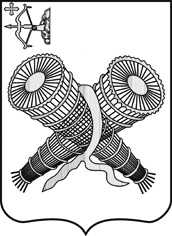 АДМИНИСТРАЦИЯ ГОРОДА СЛОБОДСКОГОКИРОВСКОЙ ОБЛАСТИПОСТАНОВЛЕНИЕ05.11.2019							                                          № 2207г. Слободской Кировской областиО внесении изменений в постановление администрации городаСлободского от 26.03.2019 №592В соответствии с Федеральным законом от 27.07.2010 № 210-ФЗ «Об организации предоставления государственных и муниципальных услуг», постановлением Правительства Российской Федерации от 16.05.2011 № 373 «О разработке и утверждении административных регламентов осуществления государственного контроля (надзора) и административных регламентов предоставления государственных услуг» администрация города Слободского ПОСТАНОВЛЯЕТ: 1. Внести изменения в Административный регламент № 76 предоставления муниципальной услуги «Принятие решения о признании или об отказе в признании гражданина нуждающимся в предоставлении жилого помещения, предоставляемого по договору социального найма», утвержденный постановлением администрации города Слободского от 26.03.2019 № 592, следующего содержания:1.1. Название и по тексту Административного регламента №76 предоставления муниципальной услуги «Принятие решения о признании или об отказе в признании гражданина нуждающимся в предоставлении жилого помещения, предоставляемого по договору социального найма» читать в новой редакции «Административный регламент №76 предоставления муниципальной услуги «Принятие решения о признании или об отказе в признании гражданина нуждающимся в предоставлении жилого помещения, предоставляемого по договору социального найма на территории муниципального образования».1.2. Пункт 3.7 раздела 3 Административного регламента изложить в редакции следующего содержания:«3.7. Описание административных процедур (действий), выполняемых многофункциональными центрамиИнформирование заявителей о порядке предоставления муниципальной услуги в многофункциональном центре, о ходе выполнения запроса о предоставлении муниципальной услуги, по иным вопросам, связанным с предоставлением муниципальной услуги, а также консультирование заявителей о порядке предоставления муниципальной услуги в многофункциональном центре осуществляется при личном обращении заявителя в многофункциональный центр либо по телефону многофункционального центра.3.7.1. Описание последовательности действий при приеме и регистрации заявления и представленных документовОснованием для начала исполнения муниципальной услуги является поступление в многофункциональный центр заявления с документами и предъявление:документа, удостоверяющего личность заявителя либо его представителя;документа, подтверждающего полномочия представителя заявителя.Специалист, ответственный за прием и регистрацию документов, устанавливает наличие оснований для отказа в приеме документов, указанных в подразделе 2.7 настоящего Административного регламента, объясняет заявителю содержание выявленных недостатков в представленных документах, предлагает принять меры по их устранению и возвращает пакет документов.Запрос документов в рамках системы межведомственного взаимодействия не осуществляется.В случае отсутствия оснований для отказа в приеме документов специалист, ответственный за прием и регистрацию документов:- в установленном порядке регистрирует поступившие документы;- оформляет уведомление о приеме документов и передает его заявителю;- направляет заявление на предоставление муниципальной услуги и комплект необходимых документов в Администрацию.Результатом выполнения административной процедуры является регистрация поступивших документов и выдача (направление) уведомления о приеме документов.Срок выполнения административной процедуры не может превышать 1 рабочий день с момента поступления в многофункциональный центр заявления с документами.3.7.2. Описание последовательности действий при выдаче результата предоставления муниципальной услугиРезультат предоставления муниципальной услуги в многофункциональном центре выдается заявителю (представителю заявителя), предъявившему следующие документы:документ, удостоверяющий личность заявителя либо его представителя;экземпляр расписки о приеме (выдаче) документов с регистрационным номером, датой и подписью сотрудника, принявшего комплект документов, выданный заявителю либо его представителю в день подачи заявления;документ, подтверждающий полномочия представителя заявителя.Для муниципальных услуг, которые предоставляются в многофункциональном центре и не включены в Перечень муниципальных услуг администрации города Слободского, предоставление которых в многофункциональном центре предоставления государственных и муниципальных услуг посредством комплексного запроса не осуществляется, утвержденный постановлением администрации города Слободского от     18.12.2018 № 2844, указывается следующее:Выдача результата предоставления муниципальной услуги в многофункциональном центре осуществляется экспертами многофункционального центра после предварительного информирования заявителя о готовности результата предоставления муниципальной услуги посредством телефонной связи.Документы выдаются на бумажном носителе, подтверждающем содержание электронных документов, направленных в многофункциональный центр предоставления государственных и муниципальных услуг по результатам предоставления муниципальной услуги органами, предоставляющими муниципальные услуги.В случае обращения заявителя в многофункциональный центр с запросом о предоставлении нескольких муниципальных услуг предоставление муниципальной услуги возможно на основании комплексного запроса.Предоставление муниципальной услуги по комплексному запросу организуется многофункциональным центром по принципу «одного окна», учитывая потребность заявителя в предоставлении нескольких муниципальных услуг, в соответствии со статьей 15.1 Федерального закона от 27.07.2010 № 210-ФЗ «Об организации предоставления государственных и муниципальных услуг».».1.3. Пункт 3.8 раздела 3 Административного регламента изложить в редакции следующего содержания:«3.8. Особенности выполнения административных процедур (действий) в многофункциональном центреВ случае подачи запроса на предоставление муниципальной услуги через многофункциональный центр:- заявление на предоставление муниципальной услуги и комплект необходимых документов направляются из многофункционального центра в Администрацию в порядке, предусмотренном соглашением, заключенным между многофункциональным центром и Администрацией;- началом срока предоставления муниципальной услуги является день получения Администрацией заявления и комплекта необходимых документов на предоставление муниципальной услуги.Прием заявителей в многофункциональном центре осуществляется по предварительной записи либо в порядке живой очереди при непосредственном личном посещении многофункционального центра в случае, если загруженность многофункционального центра позволяет обеспечить обслуживание заявителя.  Заявителю предоставляется возможность записи на любые свободные для приема дату и время в пределах установленного графика приема.В случае несоответствия сведений, которые сообщил заявитель при предварительной записи, документам, представленным заявителем при личном приеме, предварительная запись аннулируется. Предварительная запись аннулируется в случае неявки заявителя по истечении 15 минут с назначенного времени приема.1.4. Дополнить раздел 3 Административного регламента пунктами 3.9 и 3.10 следующего содержания:«3.9. Порядок исправления допущенных опечаток и ошибок в выданных в результате предоставления муниципальной услуги документахВ случае необходимости внесения изменений в решение, в связи с допущенными опечатками и (или) ошибками в тексте решения заявитель направляет заявление (приложение № 6 к настоящему Административному регламенту).Изменения вносятся муниципальным правовым актом органа местного самоуправления.Заявление может быть подано посредством Единого портала государственных и муниципальных услуг (функций), Портала Кировской области, через многофункциональный центр, а также непосредственно в Администрацию.В случае внесения изменений в решение о признании (отказе в признании) заявителя малоимущим и решение о принятии (отказе в принятии) заявителя на учет в качестве нуждающихся в жилых помещениях, в части исправления допущенных опечаток и ошибок, по инициативе Управления, в адрес заявителя направляется копия нормативного правового акта Управления о внесении изменений в решение.Срок внесения изменений в решение составляет 9 рабочих дней с момента подачи заявления.3.10. Порядок отзыва заявления о предоставлении муниципальной услугиЗаявитель имеет право отказаться от предоставления ему муниципальной услуги и отозвать заявление на любом этапе (в процессе выполнения любой административной процедуры), направив заявление об отзыве заявления о предоставлении муниципальной услуги. Заявление может быть подано посредством Единого портала, Регионального портала, через многофункциональный центр, а также непосредственно в Администрацию.Специалист, ответственный за предоставление муниципальной услуги, направляет заявителю заявление о предоставлении муниципальной услуги с представленными документами по адресу, содержащемуся в его заявлении.».2.  Исключить раздел 6 Административного регламента.3. Контроль за исполнением постановления возложить на первого заместителя главы администрации города Слободского Вайкутиса П.О.4. Постановление вступает в силу с момента официального опубликования.Глава города Слободского	        И.В.Желвакова